Відділ освіти броварської районної державної адміністраціїКИЇВСЬКОЇ ОБЛАСТІсвітильнянський навчально-виховний комплекс «Загальноосвітня школа І-ІІІ ступенів – дошкільний навчальний заклад»вул. Макаренка, 16А с. Світильня Броварський район Київська область 07444 тел.: 30-2-12,  E-mail: svitylnia2015@ukr.net,  Web: www.svit-nvk.wix.comНАКАЗc. СвітильняПро призначення керівників гуртків Згідно рішення педагогічної ради Світильнянського НВК від 23.08.2016 року протокол № 4, з метою забезпечення зайнятості учнів у позаурочний час, розвитку їх природних здібностей та нахилівНАКАЗУЮ:Призначити керівниками гуртків наступних педагогічних працівників:Колеснік Л.Д. – гурток «Читайлик» (навантаження – 2 год. на тиждень)Сіденко В.В. – гурток «Літературна творчість» (навантаження – 4 год. на тиждень)Завєдєєва А.В. – гурток «Настільний теніс» (навантаження – 6 год. на тиждень)Гладку Р.О. – гурток «Прикрась свій дім» (навантаження – 3 год. на тиждень)Вовка Ю.А. – гурток «МАН» (навантаження – 3 год. на тиждень)Стешенко Т.В., заступнику директора з виховної роботи: скласти та затвердити  план роботи гуртків – до 02.09.2016.Керівникам гуртків: проводити роботу гуртків відповідно до затвердженого графіку – протягом року.Контроль за виконанням даного наказу покласти на заступника директора з навчально-виховної роботи  Мальковець Ж.О.Директор НВК                                                                                Т.М.Решотко« «23» серпня  2016 р. № 80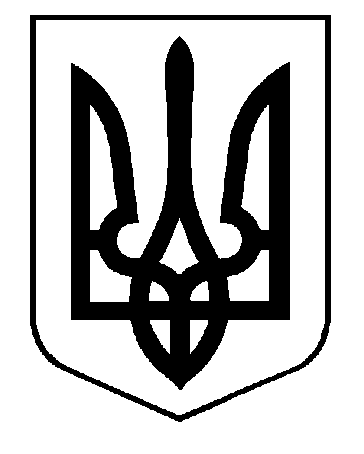 